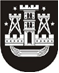 KLAIPĖDOS MIESTO SAVIVALDYBĖS TARYBASPRENDIMASDĖL KLAIPĖDOS Vitės proGIMNAZIJOS NUOSTATŲ PATVIRTINIMO2021 m. lapkričio 25 d. Nr. T2-262KlaipėdaVadovaudamasi Lietuvos Respublikos vietos savivaldos įstatymo 16 straipsnio 4 dalimi, 18 straipsnio 1 dalimi ir Lietuvos Respublikos biudžetinių įstaigų įstatymo 6 straipsnio 5 dalimi, Klaipėdos miesto savivaldybės taryba nusprendžia:Patvirtinti Klaipėdos Vitės progimnazijos nuostatus (pridedama).Įgalioti Renatą Venckienę, Klaipėdos Vitės progimnazijos direktorę, pasirašyti nuostatus ir įregistruoti juos Juridinių asmenų registre.Pripažinti netekusiu galios Klaipėdos miesto savivaldybės tarybos 2018 m. birželio 28 d. sprendimo Nr. T2-134 „Dėl Klaipėdos Vitės pagrindinės mokyklos pavadinimo pakeitimo ir nuostatų patvirtinimo“ 2 punktą.Skelbti šį sprendimą Klaipėdos miesto savivaldybės interneto svetainėje.Savivaldybės merasVytautas Grubliauskas